Associated Student Government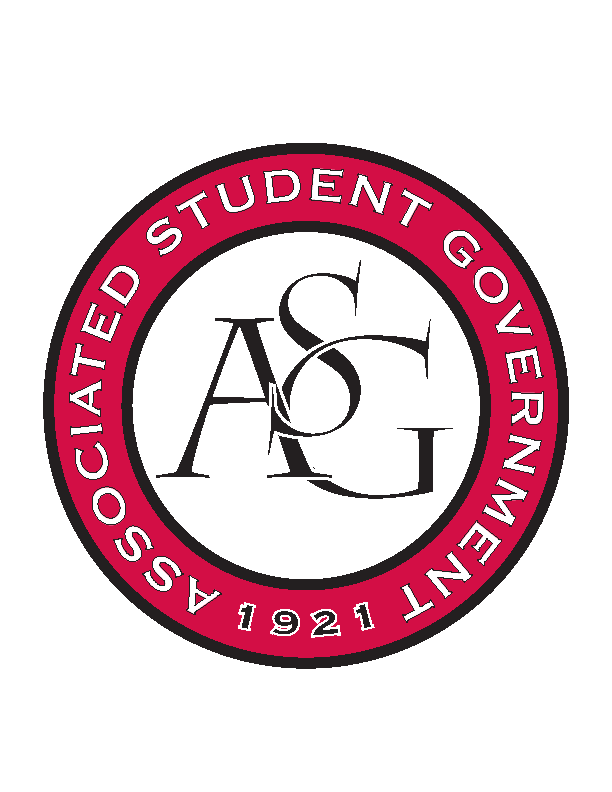 Office of Financial Affairs Meeting AgendaSeptember 7, 2017Call To Order Roll Call Approval of the MinutesAudit ReportsOld BusinessElectrochemical Society, U of A Student ChapterPre-Law SocietyThe Higher Education OrganizationBiomedical Engineering SocietySpeech and Debate SocietyCeltic Culture SocietyContemporary Sculpture SocietyAlpha Kappa DeltaIl Circolo ItalianoBiology Graduate Student AssociationNew BusinessJapanese Students AssociationTechnology and Engineering Education Collegiate AssociationRussian-Eurasian Student OrganizationEngineering SafetyEta Sigma Phi Beta ChapterAnnouncementsAdjournment 